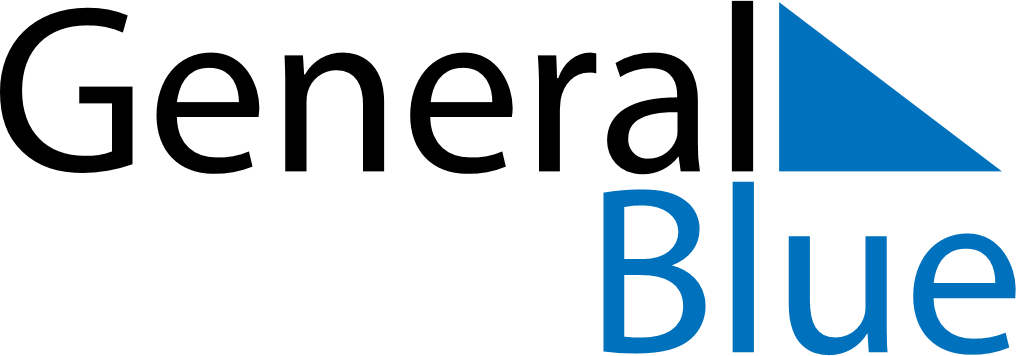 December 2028December 2028December 2028December 2028RomaniaRomaniaRomaniaSundayMondayTuesdayWednesdayThursdayFridayFridaySaturday112National holidayNational holiday34567889Constitution DayConstitution Day101112131415151617181920212222232425262728292930Christmas DayBoxing Day31